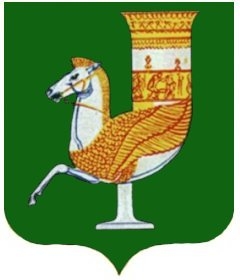 П  О  С  Т  А  Н  О  В  Л  Е  Н  И  Е   АДМИНИСТРАЦИИ   МУНИЦИПАЛЬНОГО  ОБРАЗОВАНИЯ «КРАСНОГВАРДЕЙСКИЙ  РАЙОН»От 25.08.2021г.  № 690с. КрасногвардейскоеОб определении помещений, пригодных  для   проведения агитационных  публичных  мероприятий  по   выборам  депутатов Государственной Думы Федерального Собрания Российской Федерации восьмого созыва,  депутатов Государственного Совета – Хасэ Республики Адыгея,  депутатов  представительных  органов  муниципальных  образований  сельских  поселений Красногвардейского  района,  назначенных  на 19 сентября 2021  года	В соответствии с Федеральным законом «О выборах депутатов Государственной Думы Федерального Собрания Российской Федерации»,  Законом Республики Адыгея «О выборах  депутатов Государственного Совета – Хасэ Республики Адыгея»,  Законом Республики Адыгея  «О выборах депутатов  представительского  органа  муниципального образования» и в целях содействия зарегистрированным кандидатам, избирательным объединениям, зарегистрировавших списки  кандидатов  в  депутаты Государственной Думы Федерального Собрания Российской Федерации восьмого созыва, депутаты Государственного Совета – Хасэ Республики Адыгея,  депутаты  представительных  органов  муниципальных  образований  сельских  поселений Красногвардейского  района в  проведении   агитационных  публичных  мероприятий,  руководствуясь Уставом МО «Красногвардейский  район»ПОСТАНОВЛЯЮ:1. Определить помещения, находящиеся  в  муниципальной  собственности   МО «Красногвардейский район», пригодные для проведения  встреч  с избирателями зарегистрированных  кандидатов,  их  доверенных  лиц,  представителей  избирательных  объединений, зарегистрировавших списки  кандидатов  в депутаты Государственной Думы Федерального Собрания Российской Федерации восьмого созыва, депутаты Государственного Совета – Хасэ Республики Адыгея,  депутаты  представительных  органов муниципальных  образований  сельских  поселений Красногвардейского  района согласно приложению. 2.Опубликовать настоящее постановление в районной газете «Дружба» и разместить  на официальном  сайте  органов местного самоуправления  МО «Красногвардейский район» в  сети «Интернет».3.Контроль за исполнением данного постановления возложить на  общий отдел  администрации МО «Красногвардейский район». 4.Настоящее постановление  вступает  в  силу  с момента  его  подписания.Глава МО «Красногвардейский   район»				                  Т.И.Губжоков    Приложениек постановлению администрацииМО «Красногвардейский район»от 25.08.2021г.  № 690П Е Р Е Ч Е Н Ьпомещений, пригодных   для   проведения агитационных  публичных мероприятий по   выборам  депутатов Государственной Думы Федерального Собрания Российской Федерации восьмого созыва,  депутатов Государственного Совета – Хасэ Республики Адыгея,  депутатов  представительных  органов  муниципальных  образований  сельских поселений Красногвардейского  района,  назначенных  на 19 сентября 2021  годаМуниципальное  образование  «Хатукайское  сельское  поселение»Сельский  Дом  культуры,  а. Хатукай,  ул. Мира, 35.Муниципальное  образование  «Красногвардейское  сельское  поселение»Районный Дом  культуры,  с. Красногвардейское, ул. 50  лет Октября, 33.Сельский  Дом  культуры,  а. Адамий,  ул. Шоссейная, 82.Муниципальное  образование  «Белосельское  сельское  поселение»Сельский  Дом  культуры  с.  Преображенское, ул. Коминтерна, 26. Сельский  Дом  культуры  с.  Белое, ул. Советская, 25.Муниципальное  образование «Садовое  сельское  поселение»Сельский  Дом  культуры  с. Садовое, ул. Клубная, 1. Сельский  Дом  культуры  а. Бжедугхабль, ул. Клубная, 11.  Муниципальное  образование  «Еленовское  сельское  поселение»Сельский  Дом культуры  «Маяк», с. Еленовское, ул. Молодежная, 2.Сельский Дом  культуры, с. Еленовское, ул. Клубная, 17.Сельский  Дом  культуры, х. Саратовский, ул. Красная, 28.Муниципальное  образование «Большесидоровское  сельское  поселение»МБОУ «СОШ №8»  с. Большесидоровское, ул. Школьная, 2.МБОУ «СОШ №7»  а. Джамбечий, ул. Центральная, 31.Муниципальное  образование  «Уляпское  сельское  поселение»Сельский  Дом  культуры а. Уляп, ул. Кумпилова,25. Сельский  Дом  культуры  с. Штурбино, ул. Красная, 3.Управляющий делами администрации района-начальник общего отдела                                                                     А.А.Катбамбетов